last updated March 26th, 2019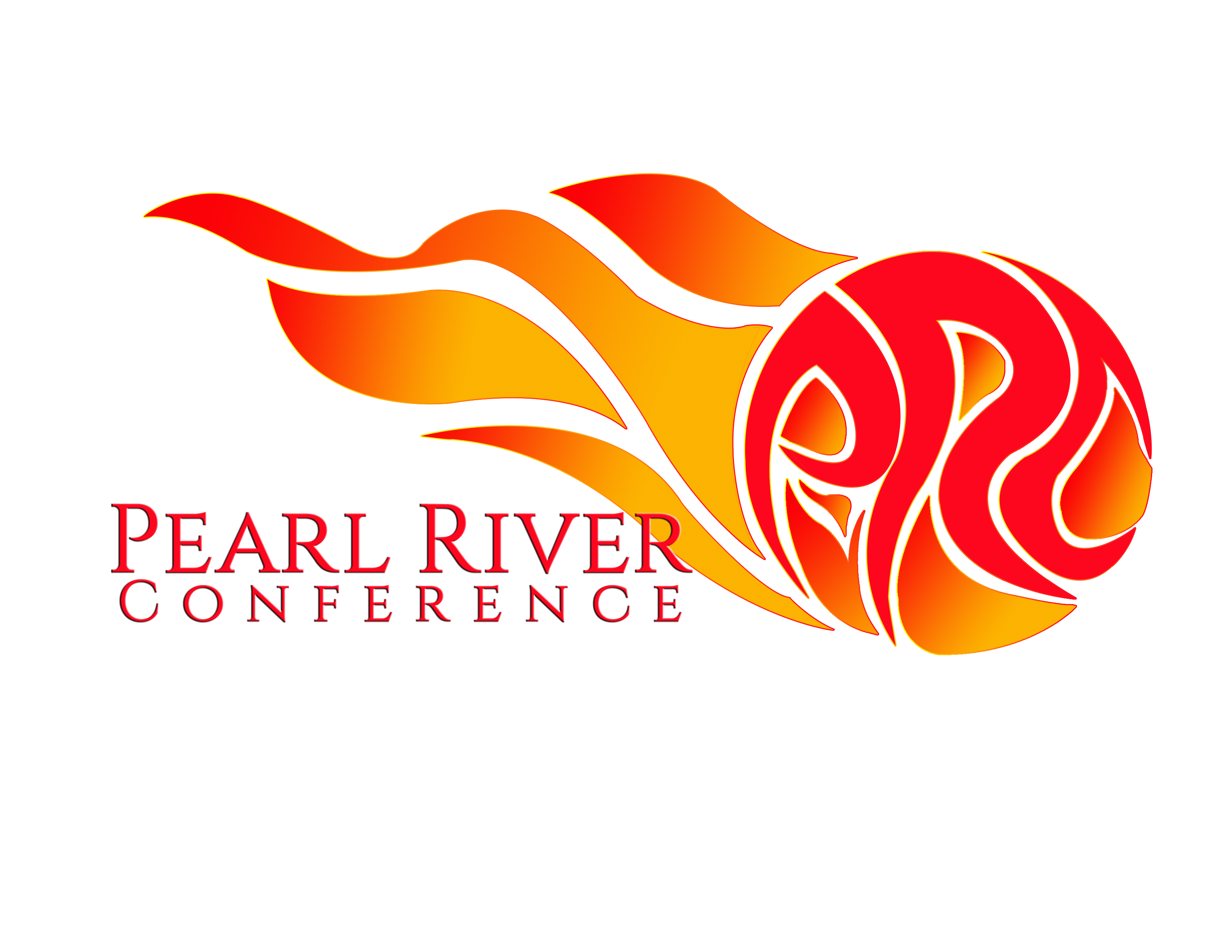 Pearl River Conference- Middle School Mission StatementThe mission of Pearl River Conference- Middle School is to promote youth development by providing regular, competitive sporting contests in a well-structured environment for students of international schools in the Pearl River Delta area. These competitions will instil in their students and coaches a philosophy of sportsmanship and fair play.Section 1 - Membership - Rights and ResponsibilitiesPRC- MS member schools will endeavour to provide competitive sports teams in as   many sports and levels as possible.Adequate facilities and officiating must be provided for tournament fixtures (renting or using another school's facility is an option).These competitions will instil in their students and coaches a philosophy of sportsmanship and fair play.All the teams must be uniformed according to the activity.PRC- MS member schools must provide a contact person for all activities (athletic director), and must work to use a seasonal philosophy (no year-round sports teams).Member School Athletic Directors are responsible for reading through the entirety of the PRC Handbook at the start of each academic year to ensure that exchanges and tournaments are hosted correctly. constitutionMember schools must be represented at every Spring and Fall meeting. Full member schools get one vote each to motions floored at league meetings.Motions for constitutional change must be submitted to the PRC- MS chair at least two weeks in advance of the Spring AGM. The PRC-MS Chair will distribute all motions for constitutional change to all member schools at least one week in advance of the AGM.In order for a motion to be voted on, at least 50% of the Full Member schools must be present at the meeting and the motion requires a majority vote in order to pass.Membership status will be decided at the AGM by a majority of schools, and will be dependent on the school meeting the required standards for PRC-MS membership.Section 2 – prc-ms membershipLength of MembershipMembership is valid for one year with the beginning and end being the PRC-MS Spring meeting.Membership VotesDivisions are to bring any membership issues to the Executive Committee at least one month before the Spring meeting.All final membership issues are determined by majority vote by the Athletic Directors of Full Member Schools.  Membership RenewalMembership is renewed year to year if a school meets the minimum membership requirements.Membership RequirementsA Member School is considered to have met the minimum membership requirements if it:sends at least one representative to both the PRC-MS Fall and Spring A.D meetings;hosts the required number of PRC-MS events as agreed upon by Member Schools at the PRC-MS Spring meeting; (2 events for full members and 1 event for trial members)has participated in all PRC-MS divisional tournaments and exchanges agreed to at the PRC-MS Spring meeting; or has given written notice of inability to attend to a Tournament Director of an agreed to tournament within one month of the tournament start date; (trial members must participate in 3 of the 6 divisional tournaments and exchanges)abides by the rules and regulations of the PRC-MS HandbookLoss of MembershipFull Member Schools must meet the minimum requirements (section 7.d). Failure to do so may result in loss of full member status and demotion to trial member status. Trial Member Schools must meet the minimum requirements (section 7.d). Failure to do so may result in loss of trial member status, and they will be removed from the PRCAny changes in membership status are formally reviewed and voted on by the Member School Athletic Directors at the Spring meeting.  If a member is removed from the conference, a letter is sent to the school’s Athletic Director and Head of School notifying them of their removal and the reasons for removal.Force Majeure on Membership StatusIf a situation arises that is considered to be beyond the control of a school and causes the school to not meet the minimum requirements for membership, the Member Schools will vote whether or not to uphold its membership status. Each situation will be reviewed on an annual basis at the Spring meeting. Green Division MembershipFull member schools of either the Blue or Red division are eligible to enter additional MS teams into the green division. If a team is entered, they are committed to fulfilling a minimum of 4 teams (2 girls, 2 boys teams minimum) in the 3 core sports. Failure to do so may result in a formal review and vote by Member School Athletic Directors at the Spring meeting. Section 3 – membership applicationA school seeking PRC-MS membership must:first complete the PRC-MS application form on the PRC-MS website. This form will be reviewed by the Chair and Executive Committee.  Must show evidence of have demonstrated the ability to host events and meet the PRC criteriaoperate as a school whose programs promote the types of events that are consistent with the PRC-MS Codes of Behaviour.Schools should be invited in by a current PRC membergo through the three-year application process as outlined below.Year 1: Application Year – Unaligned School (Trial Member) 	During the application year, an applicant school:must host a site visit by the PRC-MS Executive Committee (if requested).must schedule core sport friendlies with PRC-MS Member Schools and discuss potential tournaments with other unaligned schools. may be granted, at the end of the application year, a one-year divisional school membership status through the majority vote of the AD’s of the Member Schools. Schools should only apply for full divisional membership status if they have considerable assurance that they will have 6 core sports teams the following academic year (Boys & Girls - soccer, volleyball and basketball). A representative from the school must attend the spring and fall AGMsYear 2: Probationary Year – Divisional School (Trial Member) A probationary Divisional School:To progress, a school must participate fully (both hosting and attending) in boys and girls volleyball, basketball, and soccer (six events) during the probationary year; To progress, a school must host the required number of PRC-MS events as agreed upon by Member Schools at the PRC-MS Spring meeting; (2 events)will not be granted voting rights; may be granted Full Membership status at the end of the probationary year through majority vote of the AD’s of Member Schools.If a trial member school is not able to host at least one event, and participate in at least 3 events, their membership will be revokedA representative from the school must attend the spring and fall AGMsIf at any time membership is denied during this two-year process, a notification letter will be drafted by the PRC-MS Chair, approved by the Executive Committee, and sent by the Chair to the applicant school informing it of the denial.Year 3: Probationary Full Member - Divisional Schoolmust participate fully (both hosting and attending) in boys and girls volleyball, basketball, and soccer (six events) during the probationary year; must host the required number of PRC-MS events as agreed upon by Member Schools at the PRC-MS Spring meeting; (2 events)will be granted full voting rights; Year 4: Full Member - Divisional SchoolA full member Divisional School:must participate fully (both hosting and attending) in boys and girls volleyball, basketball, and soccer (six events) during the probationary year; must host the required number of PRC-MS events as agreed upon by Member Schools at the PRC-MS Spring meeting; (2 events)will be granted full voting rights; Section 4 – Divisional alignmentDivisions are to be set at the Spring Meeting every other year based on a recommendation by the PRC-MS Executive Committee and voted on by Member Schools. Divisions are to be aligned fairly based on school size, level of play and level of involvement.  Divisions are for exchange and tournament play only. A Member School can schedule friendlies within a particular season with any PRC-MS Member Schools and Trial Member Schools. Schools that are able to field a Touch Rugby team will be able to participate in the Red DivisionSection 5 – Disciplinary Procedures1.   	A demonstrated pattern of non-adherence to PRC-MS constitutional standards which has compromised the integrity of the league will result in a review by the Executive Committee.  2. 	The committee may decide to assign a school trial member probationary status.  3.  	Probationary status may be assigned for the remainder of the school year and/or the following year.During the time of probation, a school may only compete in tournaments with the agreement of the Executive Committee and the tournament director. The Executive Committee will communicate to the offending school the reasons for their probationary status. By the next AGM following a school’s probation, that school is responsible for presenting reasons why their probationary status should be altered. The probationary status is reviewed at the Spring meeting. The full membership of PRC may decide to:a.  Continue with probation;b.  Return the school to full member status; orc.  Remove the school as a member.Section 6 - PRC Executive Committee1.  Appointment The PRC-MS Executive Committee will consist of the Chair, and one Divisional Representative from each Division. Elections are held annually at the Spring AD’s meetings. Full member schools' ADs are permitted one vote each.2.  Duties of the Chaira.  Establishing an agenda for the Fall/Spring meetings and send meeting minutes to all Member School Athletic Directors within two weeks of the meeting date. b.  Prior to the meetings, email an agenda to the Member Schoolsc.  Serve as the facilitator of these meetingsd.  Maintain and update PRC-MS Handbooke.  Facilitate the ongoing improvement and refinement of the PRC-MS league and its competitions.3.  Duties of the Executive Committee Members (Divisional Representatives)The committee is comprised of a representative from each of the Core Sports Divisions (named Divisional Representative).The representative will be appointed by the Division members and reviewed on an annual basis. He/she will be an Athletic Director from a Member School. The role of the Divisional Representative is to be the first point of contact for any divisional issues.  Prior to the Fall/Spring meeting, the Divisional Representative should receive all proposed agenda items no later than one month in advance of the meeting date. The Divisional Representative will be required to attend the Executive Committee meeting (typically the day before the Fall/Spring Meeting). The Divisional Representative may take minutes during Executive Committee and full membership meetings. The Divisional Representative may act as an appeals board (with other Executive Committee Members) for matters relating to the PRC-MS Handbook. The Divisional Representative may help decide on disciplinary procedures relating to Member Schools (with other Executive Committee Members). The Divisional Representative will be available to clarify league rules and procedures to other Member or prospective Member Schools. The Divisional Representative committee may modify rules and regulations, impose without having every agenda item brought to the AGM.  The PRC Executive will make the decision on which rules/regulations they change as a representative of all schools within their division.4.  PRC Executive Committee for 2019-2020Chairperson: Mike Thorniley - QSIDRed Division - Divisional Representative: Morgan Scotney - UISGBlue Division - Divisional Representative: Adam Hildebrandt - CISGreen Division - Divisional Representative: Corey Kydd - AISGWhite Division - Divisional Representative: TBCSection 7 - FundingAll team costs (uniforms, coaching stipends, equipment purchases, and practice or game facility rentals) are the responsibility of the school.             For Basketball, Soccer and other invasion game sports, each school must provide both a light (home) and dark (away) jersey that is brought to all exchanges and tournaments. A one-year grace period (where pinnies [provided by host] are still used) will be in effect starting August 2018. The home school should arrange referees when hosting fixtures.  It is assumed that all PRC-MS schools will share the burden of tournament hosting as equally as possible. Using other schools or rented facilities while directing the tournament and bearing the cost of awards and officials is appropriate.Tournament and Exchange hosts are responsible for all site costs associated with hosting these events, including awards.Section 8 – PRC-MS Sports & seasons of play1. 	Core Sports - played on a seasonal basis with an exchange and a tournament: 	Soccer - Season 1: August – End of October.	Volleyball - Season 2: January – Mid March.	Basketball - Season 3: March – Mid May.2.  	One-Day Invitationals:  	Any school wanting to host a one-day invitational event under the auspices of PRC-MS may do so by informing the PRC-MS Chair and inviting all member schools. Rules are to be at the discretion of the host school, however if an event is to be held in the future the rules should be agreed upon in the following Spring meeting.Golf: August – OctoberSwimming: September – DecemberCross Country: September – OctoberBadminton: September – OctoberTouch Rugby: End October - DecemberSection 9 – prc-ms student-athlete eligibility 1.  	A student-athlete is only eligible for PRC competition if the student is enrolled at the PRC Member School full time in an international curriculum tract and meets the below age/grade guidelines.Students participating in PRC-MS events must be enrolled in middle school (grade 6-8 or years 7-9) and be born in or after 2004. Middle School students born before 2004) are not permitted to play PRC-MS sports. Students born in 2004, but enrolled within high school grades (grade 9+ or year 10+) are also not permitted to play PRC-MS sports.    Girls of the correct age level are permitted to participate on boys' teams whenever a girls' team does not exist for them to participate on.     Schools must be prepared to provide proof of age to the tournament director if requested.Section 10 – school colours, mascots & locations Section 11 – prc-ms exchanges & tournamentsA mid-season exchange is to be played per core sport, allowing teams a chance to play matches against other schools within their division.Exchanges in core sports are to be used as a basis to as accurately as possible determine the seeds for the end of season tournament. Where needed, friendlies should also be used to set tournament seeds. Final seeding decision to be determined by the Exchange Host and the Tournament Director. If a member school does not send a team to the Exchange, the team is automatically not invited to the Tournament and replaced with an unaligned school. However, if the scheduling issue is raised before the following fall meeting, that team is still eligible to attend the tournament. Section 12 – tournament formatAll tournaments should be round robin in structure or pool play. Refer to Tournament Format appendix.Pool play should incorporate a cross over championship and consolation games.      	Pools should be seeded as accurately as possible based on ranking by W/L results collected from the Exchange (and friendlies where necessary), however the Tournament Director may use discretion to keep apart teams from the same school or who play each other regularly during the season. Game lengths should remain at full time, if time permits (this will depend on the number of teams entered).     	Travel time sensitivity should be taken into account for traveling teams. PRC exchanges and tournaments cannot start before 9:00 am.  For tournaments all teams should be present for the coaches meeting.  		Tournament games should where possible comply with the official PRC-MS tournament rules. However, if this is not possible due to facilities, time constraints or the number of games required, all changes must be communicated to the ADs of all competing schools at least two weeks prior to the event. 		At least one month before an event, the tournament director will send out an email to all divisional member schools asking for an indication of whether their school can enter a team into the event.  Athletic Directors must endeavour to inform them of their intention to (or not to) participate as early as possible. 		A tournament information sheet must be sent out to all competing schools at least 2 weeks prior to the event. It should contain information about:	a) The location of the event	b) Name and contact details (including mobile number) of the tournament director 	c) Information about meals, medical care etc.       d) Tournament Information packets must include the English and Chinese name and address of the school’s recommended hospital. Section 13 – core sports – game rulesMS Basketball Game RulesFIBA rules will be applied, except for the following amendments: (http://www.fiba.com/downloads/Rules/2010/OfficialBasketballRules2010.pdf) 4 x 6 minute quarters with stopped time (free throws & time outs).   Overtime periods will be 3 minutes and begin with a jump ball.Size 6 ball for girls; Size 7 ball for boys. After a team is ahead by 10 or more points, teams are prohibited from playing defence in the opponent’s back court.  Teams not withdrawing to midcourt will be warned by the referee and the ball will be returned to the offensive team if the defensive team steals it in the backcourt.A maximum of +20 points may be used for official recording and tie breakers.Unlimited substitutions are permitted on any whistle (but not between free throws). Possession Arrow:  A jump ball will begin the game followed by the use of a possession arrow on any subsequent jump ball situation.PRC Tournament Tie-Break Rules: Result head to head between tied teamsPoint differential head to head between tied teams Overall point differential during the tournament/group play Coin Toss by Tournament DirectorMS Football (Soccer) Game RulesFIFA rules will be applied, except for the following amendments: (http://www.fifa.com/mm/document/affederation/generic/81/42/36/lawsofthegame_2010_11_e.pdf ) 		7 vs. 7 players (1 goalkeeper + 6 outfield players).	Matches shall be 2 x 20 minute halves with a 5-minute stoppage for halftime.	Unlimited substitutions are permitted.	The off-side rule shall NOT be applied. 	A size 5 football will be used for all PRC-MS games and competitions. 	Any player who is issued a red card during PRC-MS play will be suspended from 		the next scheduled match in that tournament. 	In the case of a forfeit, a 3-0 score will be recorded for league standings. 	Field size is reduced to approximately ½ of the regulation size.  	If possible, the following changes should be made to the field markings: The goal area and penalty area are combined into one areaThe size of this combined goal/penalty area is somewhere between the size of the proper goal area and the size of the proper penalty area.  All rules which normally pertain to these areas are still in affect.Penalty Spot – shall be 9 meters from the goal line.		Goal size is reduced to approximately ⅔ of the regulation size.		In a tournament, wins count for 3 points and losses for 0 points.A maximum of +7 points may be used for official recording and tie breakers.		PRC-MS Tournament Tie-Break Rules: Result head to head between tied teamsGoal differential head to head between tied teamsMost goals scored head to head between tied teamsGoal differential during the tournament/group playMost goals scored during the tournament/group playCoin Toss by Tournament Director		In the event of a tie at the end of regulation play, a penalty shootout will be held, with three players from each team involved, progressing to sudden death if still tied as per FIFA regulations.		All players must wear shin pads in PRC-MS organized friendlies, exchanges, and tournaments. Students are not allowed to enter the pitch without shin pads. Referees must line up players in advance of each game to check each player for shin pads. It is recommended (but not required) that each host school have a few extra shin pads for any athlete that does not have themMS Volleyball Game RulesFIVB rules will be applied, except for the following amendments:http://www.fivb.org/EN/Refereeing-Rules/documents/FIVB_Volleyball_Rules_2015-2016_EN_V3_20150205.pdfMatches are best 2 out of 3 sets. First two sets are to 25 points. The 3rd set is to 15 points (must win by 2 points).It is recommended that a 4-4-2 warm-up system, controlled by the match officials, be used for all matches. The Libero Rule will not be employed.Unlimited substitutions are permitted; however, the following restriction will apply.  In any given set, once Player A has been replaced by Player B, these two players can only replace one another.  This means that a maximum of 12 players are permitted to play in each set for each team.  When a new set commences, the previously established pairing between Player A and Player B no longer applies.  New pairings may be created with the start of each new set.The following reduced net height will be used (Boys – 2.24m; Girls – 2.15m) PRC Tournament Tie-Break Rules: Result head to head between tied teamsSet differential head to head between tied teamsPoint differential head to head between tied teamsOverall set differential during the tournamentOverall point differential during the tournament/group playCoin Toss by Tournament DirectorMS Touch Rugby Game RulesFIT (Federation of International Touch) rules will be applied, except for the following amendments: https://www.internationaltouch.org/media/FIT%20Playing%20Rules%204th%20Edition.pdf	1.  Field Size and Match Length	Games will be played on a field of approximately 45m x 30m 	Games will be played over 2 halves of 15 minutes each.	There shall be 5 minutes for half time.  2.  Substitutions3.1	An unlimited number of substitutions are permitted in each match.3.2 	Play does not stop for substitutions3.4	Substitutions shall be allowed at any time during the game3.4.1	No subbing of 6 players for 6 playersEquipmentGames may be played using a Size 4 Rugby ball if a Touch Ball is unavailable. RecordingA maximum of +7 points may be used for official recording and tie breakers.Section 14 – invitational sports	Member schools may choose to host one-day tournaments for other sports. The rules should be based on standard international federation rules, with adaptations where necessary at the discretion of the event director. These adapted rules are to be made known to competing schools no less than two weeks prior to the event. If, after the initial staging of an event, PRC-MS intends to make it an annual event, a set of rules should be decided on during the Spring meeting.Section 15 – hosting responsibilities	Events organizers must follow established and approved tournament formats (see Tournament Format Appendix) set forth by the PRC organization. Any change in format must be approved by the Executive Committee at least one month in advance of the event. The following is a list of responsibilities which the host school for exchanges and tournament play is expected to meet:	Provide a quality venue, as defined in the federation rules – renting is an appropriate option.	Provide water free of charge     Make meals available for purchase.     Provide a qualified nurse. 	Assist in providing or accessing required medical treatment beyond first aid, however this is not the financial responsibility of the host school. A host must have a method for emergency transportation of injured athletes	Adequate amount of time for the games must be ensured.	Provide awards.	Score sheets should be kept by the tournament director.	Results of all tournaments must be sent to the PRC- MS Divisional Representative for historical records.	Host schools must provide officials of both adequate quality and quantity, depending on the norms of the sport. Coaches, parents and high school students may be used, but must be of acceptable quality and maturity, and should be assigned to neutral games wherever possible.	Basketball - 2 referees and 1 scorekeeper/clock operator.	Soccer - 1 referee.Volleyball - 2 referees and 1 scorekeeperTouch Rugby- 1 referee  Any serious infraction of hosting expectations will result in league Sanction as per policy;A letter from the PRC to the school’s AD and Principal about the Policy – Drafted by the chairSecond infraction within the school calendar year will result in the school being relegated to the unaligned division.  The director the school can plead their case to the Executive Committee, resulting in a voteDISCLAIMER: As the PRC is not a paid membership based conference and we are not associated with any governing boards, we do not have any official protocols for dealing with athlete injuries.  Ultimately in the PRC, attending tournaments, exchanges, and friendlies are at each student athlete's own risk.  It is assumed that each individual in attendance of a PRC event has covered themselves with the proper insurance either privately or through a school provided program.  While it is recommended that host schools provide basic first aid, it is the responsibility of the injured individual, and not the host school, to cover any costs (and assume 100% responsibility) related to any and all injuries.  The PRC exists solely as a way for international schools in the Pearl River Delta to have an easy way to exchange information related to athletic program development and schedule friendlies, exchanges, and tournaments with other schools.  The PRC, its Member Schools, and the Executive Committee are not responsible for any injuries or other medical emergencies happening to individuals attending PRC events.Section 16 – awards1.  	At Soccer, Volleyball and Basketball Tournaments:Four (4) Trophies will be awarded to teams in recognition of the following:  1st Place, 2nd Place, 3rd Place and Sportsmanship.  Presentations shall take place immediately following the conclusion of the final match.2.  	Trophies are to feature the following information:                   a.      PRC- MS or Pearl River Conference- Middle School                  b.      Division and Recipient E.g. Red Division 1st Place                  c.     Age Category/Gender/Sport E.g. U14 Boys Soccer                 d.    Academic Year of Event e.g. 2018-193.  	Sportsmanship Trophy Voting Criteria: Each participating team complete the PRC sportsmanship rubric for each team in the tournament based on the criterion within the rubric.Schools do not complete a rubric for themselves.Rubrics are submitted to the Tournament Director at the conclusion of the final. Section 17 – websiteThe official PRC-MS website is: pearlriverconference.weebly.com.  This website will be updated annually to contain: Divisional AlignmentExchange/Tournament Dates and Hosts Athletic Director InformationSchool LocationsPast Winners/PRC-MS HistoryPRC-MS Membership Application Form. prc-ms exchange & tournament dates 2018-2019PRC Fall Meeting @ SIS (Shenzhen) – Friday 31st Augustappendix – prc-ms tournament formatsThese are recommended formats for PRC-MS Tournaments.  Alterations may need to be made due to facilities, number of teams competing or other factors at the discretion of the tournament director and with the approval of the PRC-MS Executive Committee. Where possible, 6 teams should be participating in any given tournament. If extra teams are required, they can be invited from the Unaligned division.Suggested format for Six teams Exchange: Two pools of three – Exchanges can be arranged at the discretion of the host Athletic Director.Suggested format for Six teams Exchange : Two pools of three (based on results from the exchange) Five teams:Full round-robin, with a championship game and third-place playoff if time permits.Four teams:Full round-robin, with a championship game and third-place playoff.coaches code of behaviourRemember that young people participate for pleasure and that winning is only part of the fun.Never ridicule or berate a young player for making a mistake or not coming first.Be reasonable in your demands on players’ time, energy and enthusiasm.Operate within the rules and spirit of your sport and teach your players to do the same.Ensure that the time players spend with you is a positive experience.  All young people are deserving of equal attention and opportunities.Avoid overplaying the talented players.  The average players need and deserve equal time.Ensure that equipment and facilities meet safety standards and are appropriate to the age and ability of all the players.Display control, respect and professionalism to all involved with the sport.  This includes opponents, coaches, officials, administrators, the media, parents and spectators.  Encourage your players to do the same.Show concern and caution toward sick and injured players.  Follow the advice of a physician when determining whether an injured player is ready to recommence training or competition.Obtain appropriate qualifications and keep up to date with the latest coaching practices and the principles of growth and development of young people.Any physical contact with a young person should be appropriate to the situation and necessary for the player’s skill development.Respect the rights, dignity and worth of every young person regardless of their gender, ability, cultural background or religion.parents code of behaviourRemember that your children participate in sport for their enjoyment, not yours.Encourage your children to participate, do not force them.Focus on the child’s efforts and performance rather than on the winning and losing.Encourage children always to play according to the rules and to settle disagreements without resorting to hostility or violence.Never ridicule or yell at a child for making a mistake or losing a competition.Remember that children learn best by example.  Appreciate good performances and skillful plays by all participants.Support all efforts to remove verbal and physical abuse from sporting activities.Respect officials’ decisions and teach children to do likewise.Show appreciation for volunteer coaches, officials and administrators.  Without them, your child might not have the opportunity to participate.Respect the rights, dignity and worth of every young person regardless of their gender, ability, cultural background or religion.players code of behaviourPlay by the rules.Never argue with an official.  If you disagree, have your captain or coach approach the official during a break or after the competition.Control your temper.  Verbal abuse of officials, other players or spectators is never acceptable.  Deliberately distracting or provoking an opponent are not tolerable or permitted behaviours in any sport.Work equally hard for yourself and/or your team.  Your team’s performance will benefit and so will you.Be a good sport.  Applaud all good plays whether they are made by your team or the opposition.Treat all participants in your sport as you like to be treated.  Do not bully or take unfair advantage of another competitor.Cooperate with your coach, teammates and opponents.  Without them there would be no competition.Participate for your own enjoyment and benefit, not just to please parents, friends or coaches.Respect the rights, dignity and worth of all participants regardless of their gender, ability, cultural background or religion.athletic director contact informationprc-ms sportsmanship rubric 2019-2020 Evaluating School:                                                        Boys / Girls (Please Circle)Please take into account the following information:Players respect of team mates, opponents, officials, own coaches, opposition coaches and parents/supportersCoaches respect of own players, opposition players, officials and parents/supportersInteractions of coaches and players with opposition teamsFair play and Sportsmanship demonstrated      COACH CHOICE			   STUDENTS CHOICE1st Place (3 pts)									2nd Place (2 pts)									3rd Place (1 pt.)									Comments: (Optional)Team 1:  _______  -Team 2:  _______  - Team 3:  _______  - Team 4:  _______  - Team 5:  _______  - PRC-MS DIVISIONAL ALIGNMENT 2019-2020PRC-MS DIVISIONAL ALIGNMENT 2019-2020PRC-MS DIVISIONAL ALIGNMENT 2019-2020PRC-MS DIVISIONAL ALIGNMENT 2019-2020PRC-MS DIVISIONAL ALIGNMENT 2019-2020RED DIVISIONBLUE DIVISIONGREEN DIVISIONUNALIGNED DIVISION (WHITE)UNALIGNED DIVISION (WHITE)AISG 1AISG 2AISG 3AISG 4ZISQSISCISBSGBASISYWIESSISISDCISGZGNISSWISISNSNCPAQSID 2TISQSIDQSIS 2UISG 2UISGTLCSIS 2UISGZSCHOOLCOLOURSMASCOTLOCATIONAISG 1Red/blue/whiteramsguangzhouQSISblue/yellowdragonsshenzhenSISred/blackgeckosshenzhenSWISgreen/whiterocshenzhenTISblack/red/whitetigersmacaoUISGblack/greenwolvesguangzhouAISG 2Red/blue/whiteramsguangzhouCISroyal blue/yellowcougarsguangzhouISDnavy blue/greyqilinsdongguanISNSmaroon/greyphoenixshenzhenQSIDblack/bluetritonsdongguanTLCblue/yellowwolverinesdongguanAISG 3Red/blue/whiteramsguangzhouBSGnavy blue/whitelionsguangzhouCISGZRED/WHITEgrizzliesguangzhouNCPAmaroon/yellow/bluepulaonansha, guangzhouQSIS 2blue/yellowdragonsshenzhenSIS 2red/blackgeckosshenzhenAISG 4Red/blue/whiteramsguangzhouBASISblue/whitebaracuddasshenzhenGNISred/yellowfire birdsguangzhouQSID 2black/bluetritonsdongguanUISG 2black/greenwolvesguangzhouUISZCWHITE/MAROONCOBRASZENGCHENGYWIESblue/white/orangewarriorsguangzhouZISblue/whitejaguarszhuhaiRED DIVISIONBLUE DIVISIONGREEN DIVISIONWHITE DIVISIONBoys Soccer ExchangeDate: 21 Sept 2019Host: ASIG 1Date: 7 Sept 2019Host: CISDate: 21 Sept 2019Host: BSGDate: 21 Sept 2019Host: UISZCGirls Soccer ExchangeDate: 21 Sept 2019Host: TISDate: 7 Sept 2019Host: ISDDate: 21 Sept 2019Host: BSGDate: 21 Sept 2019Host: UISZCBoys Soccer TournamentDate: 12 Oct 2019Host: TISDate: 12 Oct 2019Host: ISDDate: 12 Oct 2019Host: SIS 2Date: 19 Oct 2019Host: BASISGirls Soccer TournamentDate: 12 Oct 2019Host: AISG 1Date: 12 Oct 2019Host: CISDate: 12 Oct 2019Host: SIS 2Date: 19 Oct 2019Host: UISZCBoys Touch ExchangeDate: 16 Nov 2019Host: UISGDate: 16 Nov 2019Host: UISZCGirls Touch ExchangeDate: 16 Nov 2019Host: AISG 1Date: 16 Nov 2019Host: UISZCBoys Touch TournamentDate: 7 Dec 2019Host: AISG 1Girls Touch TournamentDate: 7 Dec 2019Host: SISBoys Volleyball ExchangeDate: 8 Feb 2020Host: QSISDate: 22 Feb 2020Host: ISNSDate: 15 Feb 2020Host: NCPADate: 8 Feb 2020Host: UISGGirls Volleyball ExchangeDate: 8 Feb 2020Host: SWISDate: 22 Feb 2020Host: QSIDDate: 15 Feb 2020Host: NCPADate: 8 Feb 2020Host: UISGBoys Volleyball TournamentDate: 29 Feb 2020Host: SWISDate: 7 Mar 2020Host: QSIDDate: 7 Mar 2020Host: AISG 3Date: 7 Mar 2020Host: AISG 4Girls Volleyball TournamentDate: 29 Feb 2020Host: QSISDate: 7 Mar 2020Host: ISNSDate: 7 Mar 2020Host: AISG 3Date: 7 Mar 2020Host: BASISBoys Basketball ExchangeDate: 18 April 2020Host: SISDate: 18 April 2020Host: TLCDate: 13 April 2020Host: CISGZDate: 28 Mar 2020Host: YWIESGirls Basketball ExchangeDate: 18 April 2020Host: SWISDate: 18 April 2020Host: AISG 2Date: 13 April 2020Host: QSISDate: 28 Mar 2020Host: YWIESBoys Basketball TournamentDate: 9 May 2020Host: UISGDate: 9 May 2020Host: AISG 2Date: 04 May 2020Host: QSISDate: 25 April 2020Host: BASISGirls Basketball TournamentDate: 9 May 2020Host: TISDate: 9 May 2020Host: TLCDate: 04 May 2020Host: CISGZDate: 25 April 2020Host: BASISINVITATIONAL EVENTS – OPEN TO ALL MEMBER AND TRIAL MEMBER SCHOOLSINVITATIONAL EVENTS – OPEN TO ALL MEMBER AND TRIAL MEMBER SCHOOLSINVITATIONAL EVENTS – OPEN TO ALL MEMBER AND TRIAL MEMBER SCHOOLSINVITATIONAL EVENTS – OPEN TO ALL MEMBER AND TRIAL MEMBER SCHOOLSINVITATIONAL EVENTS – OPEN TO ALL MEMBER AND TRIAL MEMBER SCHOOLSDateHostFall AGMFall AGMFall AGM02 September 2019QSIDMS Cross CountryMS Cross CountryMS Cross Country12 October 2019AISGSwimming (MS and HS)Swimming (MS and HS)Swimming (MS and HS)26 October 2019SWISCross Country (MS and HS)Cross Country (MS and HS)Cross Country (MS and HS)01 November 2019ZISMS Individual BadmintonMS Individual BadmintonMS Individual Badminton09 November 2019QSISMS Team BadmintonMS Team BadmintonMS Team Badminton16 November 2019CISMS Boys Touch Rugby ExchangeMS Boys Touch Rugby ExchangeMS Boys Touch Rugby Exchange16 November 2019UISZC/BASISMS Girls Touch Rugby ExchangeMS Girls Touch Rugby ExchangeMS Girls Touch Rugby Exchange16 November 2019UISZC/BASISSwimming (MS and HS)Swimming (MS and HS)Swimming (MS and HS)30 November 2019BSGGolf (MS and HS)Golf (MS and HS)Golf (MS and HS)04/05 March 2020TISMS Badminton – Team and IndividualMS Badminton – Team and IndividualMS Badminton – Team and Individual14 March 2020AISG  Exchange 
BLUE Division
DATE @ LOCATION  Exchange 
BLUE Division
DATE @ LOCATION  Exchange 
BLUE Division
DATE @ LOCATION  Exchange 
BLUE Division
DATE @ LOCATION  Exchange 
BLUE Division
DATE @ LOCATION  Exchange 
BLUE Division
DATE @ LOCATION  Exchange 
BLUE Division
DATE @ LOCATION  Exchange 
BLUE Division
DATE @ LOCATION  Exchange 
BLUE Division
DATE @ LOCATION  Exchange 
BLUE Division
DATE @ LOCATION  Exchange 
BLUE Division
DATE @ LOCATION  Exchange 
BLUE Division
DATE @ LOCATION  Exchange 
BLUE Division
DATE @ LOCATION  Exchange 
BLUE Division
DATE @ LOCATION  Exchange 
BLUE Division
DATE @ LOCATIONPool APool APool BPool BField 1Score Time Field 2Score9:0010:0011:00PLAYOFF ROUNDPLAYOFF ROUNDPLAYOFF ROUNDPLAYOFF ROUNDPLAYOFF ROUNDA3 vs B3  13h00A1 vs B114h00A2 vs B2Pick up time @Pick up time @Pick up time @Pick up time @Pick up time @  Exchange 
BLUE Division
DATE @ LOCATION  Exchange 
BLUE Division
DATE @ LOCATION  Exchange 
BLUE Division
DATE @ LOCATION  Exchange 
BLUE Division
DATE @ LOCATION  Exchange 
BLUE Division
DATE @ LOCATION  Exchange 
BLUE Division
DATE @ LOCATION  Exchange 
BLUE Division
DATE @ LOCATION  Exchange 
BLUE Division
DATE @ LOCATION  Exchange 
BLUE Division
DATE @ LOCATION  Exchange 
BLUE Division
DATE @ LOCATION  Exchange 
BLUE Division
DATE @ LOCATION  Exchange 
BLUE Division
DATE @ LOCATION  Exchange 
BLUE Division
DATE @ LOCATION  Exchange 
BLUE Division
DATE @ LOCATION  Exchange 
BLUE Division
DATE @ LOCATIONPool APool APool BPool BSeed 1Seed 1Seed 2Seed 2Seed 4Seed 4Seed 3Seed 3Seed 5Seed 5Seed 6Seed 6Field 1Score Time Field 2Score1 vs 49:002 vs 31 vs 5 10:003 vs 64 vs 511:002 vs 6PLAYOFF ROUNDPLAYOFF ROUNDPLAYOFF ROUNDPLAYOFF ROUNDPLAYOFF ROUNDA3 vs B3 (5th  Place)13h00A1 vs B1 (1st Place)14h00A2 vs B2 ( 3rd Place) Pick up time @Pick up time @Pick up time @Pick up time @Pick up time @SchoolDivisionAthletic DirectorEmail AddressMobile NumberAISGRed/Blue/Green/WhiteCorey Kyddckydd@aisgz.org185-6502-9970BASISWhiteBob Hildrethbob.hildreth@basisinternationalsz.com133-2298-7605BSGGreenRoslyn McConnellroslyn.mcconnell@bsg.org.cn139-0223-7454CISBlueAdam Hildebrandtamhildeb@gmail.com158-1338-8196CISGZGreenSidney Bartlettsidney.bartlett.cis@cisgz.com132-6814-3943GNISWhiteRex Hattlerex.hattle@gnischina.org134-8023-3154ISDBlueHal HennenfentHalHennenfent@i-s-d.org186 8103 7734ISNSBlueNate Talamahinanate.talamahina@isnsz.com156-0020-9232NCPAGreenSteve Lisssliss@ncpachina.org131-1955-5448QSIDBlue/WhiteMike thornileymichael-thorniley@dongguan.qsi.org139-2577-9767QSISRed/GreenRandy Lincolnrandy-lincoln@shenzhen.qsi.org188-1395-3501SISRed/GreenBarry Jenkinbjenkin@sis.org.cn189-0285-0916SWISRedAllen Mooreallen.moore@swis.cn186-7634-0974TISRedBing Hanbing.han@tis.edu.mo+853 6393-7323TLCBlueAleisha Buchananabuchanan@tlcdg.com185-7528-6445UISGRed/WhiteMorgan Scotneymscotney@uisgz.org159-1866-3158UISZCWhiteWayne Grantwgrant@uiszc.org185 9498 0794YWIESWhiteDeon Boshoffdeon.boshoff@ywies.com139-2873-2045ZISWhite@zischina.comHigh SchoolsHigh SchoolsHigh SchoolsHigh SchoolsHigh SchoolsCGSeric lizanoeric_lizano@yahoo.com186-8053-1431ULCLisa Bowringlisa.bowring@ulinkcollege.com 186-1317-2364DHZHAustin Sweeneyaustin.sweeney@dulwich-zhuhai.cn138 2303 4104